LHC’s Building-Wide Expectations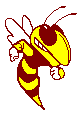 Licking Heights Central follows a school-wide positive behavior support system (PBIS).  We believe in rewarding students for positive behavior to help diminish negative behavior.   However, if the expectations are not followed, negative behavior has consequences as well. MERITS
Students can earn merits when they are following the building-wide expectations (Be Respectful, Be Responsible, and Be Safe).  Students can place their merits in a bin/bucket located in his/her I/E class.  Multiple drawings will take place so students can earn prizes.  Students also have the option to keep track of the number of merits they have accumulated.  For every 25 merits earned and turned in, the students will be awarded prizes.  (The student’s I/E teacher will need to sign off for these students keeping track.) *Please note: Duplicate copies of merits will NOT be given if lost or stolen.  DEMERITS
Demerits are only issued for behavior offenses in which a student is NOT following the building-wide expectations.  An intervention will be attempted to correct behavior before a demerit is issued.  If a demerit is issued to your student, you will receive an automated email notification.  **Please make sure we have a working and correct email address for you** Demerits accumulated throughout the year will be tracked.  Once a student has received 3 demerits, he/she will be calling home to discuss this with you.  If 5 demerits are issued, the student will be assigned an after-school detention and an automated email will be sent to you.   If a student earns 8 demerits, he/she will have a conference with one of the PBIS team members to discuss problem behaviors and ways to correct them.  Interventions will be discussed, along with assigning a possible consequence if the student receives 2 more demerits.  Demerits are accumulated over a quarterly basis and reset at the start of each new quarter.  STAMPS
Students will earn stamps for completing homework.  When a student comes to class with homework completed, the teacher will stamp the student’s agenda.  Students must have their agenda present in class to receive a stamp.  When a student collects 10 stamps, then he/she will notify their IE teacher and earn a merit.  The stamp is shown to the right:
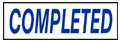 REWARDS FOR MERITS:Merits will be entered in weekly drawings for a chance to win prizes.Merits will be entered in monthly drawings for a chance to win prizes.Students tracking merits will receive prizes after every 25 earned.ACCUMULATING DEMERITS WILL RECEIVE:3 Demerits = Phone call home5 Demerits = Detention8 Demerits = Conference with PBIS member10 Demerits = Consequence determined during conference11 or more Demerits = Office referral *Demerits reset each quarterSTUDENTS WILL ALSO BE REWARDED FOR NOT RECEIVING DEMERITS:Monthly Demerit-Free Rewards (i.e. Extra recess, popcorn/movie party, ice cream party, etc.)Quarterly Rewards for 2 or less demerits (i.e. dances, skating party, etc.)STUDENTS WILL ALSO BE REWARDED FOR NOT RECEIVING DEMERITS:Monthly Demerit-Free Rewards (i.e. Extra recess, popcorn/movie party, ice cream party, etc.)Quarterly Rewards for 2 or less demerits (i.e. dances, skating party, etc.)